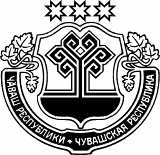 В соответствии со ст.28 Федерального закона от 06.10.2003 г. №13-ФЗ «Об общих принципах организации местного самоуправления в Российской Федерации», ст.23 Закона ЧР от 18.10.2004г. №19 «Об организации местного самоуправления в Чувашской Республике», и руководствуясь статьей 67 Устава Козловского района Чувашской Республики:1. Назначить публичные слушания по обсуждению проекта решения Собрания депутатов Козловского района Чувашской Республики «О внесении изменений в Устав Козловского района Чувашской Республики» на 06 ноября 2019 года в 17 часов 00 минут в актовом зале администрации Козловского района Чувашской Республики.2. Опубликовать в периодическом печатном издании «Козловский вестник» проект решения Собрания депутатов Козловского района Чувашской Республики «О внесении изменений в Устав Козловского района Чувашской Республики» (приложение №1 к настоящему распоряжению).3. Утвердить Порядок участия граждан Козловского района в обсуждении проекта решения Собрания депутатов Козловского района Чувашской Республики «О внесении изменений в Устав Козловского района Чувашской Республики» и учета предложений по данному проекту решения (приложение №2 к настоящему распоряжению).Глава Козловского района Чувашской Республики 								Ю.А. ПетровПриложение №1к распоряжениюглавы Козловского районаот 04.10.2019 №38ПРОЕКТЗАСЕДАНИЕ 6 СОЗЫВАВ целях приведения Устава Козловского района Чувашской Республики в соответствие с действующим федеральным законодательством, руководствуясь Уставом Козловского района Чувашской Республики, Собрание депутатов Козловского района Чувашской Республики РЕШИЛО:1. Внести в Устав Козловского района Чувашской Республики, принятый решением Собрания депутатов Козловского района Чувашской Республики от 04 марта 2015 года № 2/277, (в редакции решений Собрания депутатов Козловского района от 01 июня 2016 г. № 1/74, от 07 июня 2017 г. № 1/130, от 21 мая 2018 г. № 1/208, от 21 ноября 2018 г. № 2/234, от 24 апреля 2019 г. № 2/261) следующие изменения:1) части 2 и 3 статьи 3 изложить в следующей редакции:«2. Изменение границ Козловского района осуществляется законом Чувашской Республики по инициативе населения, органов местного самоуправления, органов государственной власти Чувашской Республики, федеральных органов государственной власти в соответствии с Федеральным законом от 6 октября 2003 г. № 131-ФЗ "Об общих принципах организации местного самоуправления в Российской Федерации".3. Преобразование Козловского района осуществляется законом Чувашской Республики по инициативе населения, органов местного самоуправления, органов государственной власти Чувашской Республики, федеральных органов государственной власти в соответствии с Федеральным законом от 6 октября 2003 г. № 131-ФЗ "Об общих принципах организации местного самоуправления в Российской Федерации".";2) в пункте 45 части 1 статьи 7 слова "государственном кадастре недвижимости" заменить словами "кадастровой деятельности";3) пункт 5 части 1 статьи 9 признать утратившим силу;4) пункт 12 части 7 статьи 22 изложить в следующей редакции:"12) преобразования Козловского района, осуществляемого в соответствии с частями 3.1-1, 4, 6 статьи 13 Федерального закона от 6 октября 2003 г. № 131-ФЗ "Об общих принципах организации местного самоуправления в Российской Федерации", а также в случае упразднения Козловского района;";5) часть 4 статьи 28 изложить в следующей редакции:"4. Депутат Собрания депутатов Козловского района должен соблюдать ограничения, запреты, исполнять обязанности, которые установлены Федеральным законом от 25 декабря 2008 года № 273-ФЗ "О противодействии коррупции" и другими федеральными законами. Полномочия депутата прекращаются досрочно в случае несоблюдения ограничений, запретов, неисполнения обязанностей, установленных Федеральным законом от 25 декабря 2008 года № 273-ФЗ "О противодействии коррупции", Федеральным законом от 3 декабря 2012 года № 230-ФЗ "О контроле за соответствием расходов лиц, замещающих государственные должности, и иных лиц их доходам", Федеральным законом от 7 мая 2013 года № 79-ФЗ "О запрете отдельным категориям лиц открывать и иметь счета (вклады), хранить наличные денежные средства и ценности в иностранных банках, расположенных за пределами территории Российской Федерации, владеть и (или) пользоваться иностранными финансовыми инструментами", если иное не предусмотрено Федеральным законом от 06 октября 2003 г. № 131-ФЗ "Об общих принципах организации местного самоуправления в Российской Федерации".К депутату Собрания депутатов Козловского района, представившему недостоверные или неполные сведения о своих доходах, расходах, об имуществе и обязательствах имущественного характера, а также сведения о доходах, расходах, об имуществе и обязательствах имущественного характера своих супруги (супруга) и несовершеннолетних детей, если искажение этих сведений является несущественным, могут быть применены меры ответственности, предусмотренные частью 7.3.-1 статьи 40 Федерального закона от 6 октября 2003 г. № 131-ФЗ "Об общих принципах организации местного самоуправления в Российской Федерации".Порядок принятия решения о применении к депутату Собрания депутатов Козловского района мер ответственности, указанных в части 7.3-1 статьи 40 Федерального закона от 6 октября 2003 г. № 131-ФЗ "Об общих принципах организации местного самоуправления в Российской Федерации", определяется решением Собрания депутатов Козловского района в соответствии с законом Чувашской Республики.";6) абзац четвертый части 1 статьи 34 изложить в следующей редакции:"3) в случае преобразования Козловского района, осуществляемого в соответствии с частями 3.1-1, 4, 6 статьи 13 Федерального закона от 6 октября 2003 г. № 131-ФЗ "Об общих принципах организации местного самоуправления в Российской Федерации", а также в случае упразднения Козловского района;";7) пункт 11 части 7 статьи 40 изложить в следующей редакции:"11) преобразования Козловского района, осуществляемого в соответствии с частями 3.1-1, 4, 6 статьи 13 Федерального закона от 6 октября 2003 г. № 131-ФЗ "Об общих принципах организации местного самоуправления в Российской Федерации", а также в случае упразднения Козловского района;".2. Настоящее решение вступает в силу после его государственной регистрации и официального опубликования. Глава Козловского района Чувашской Республики 								Ю.А. Петров Приложение №2 к распоряжению главы Козловского районаот 04.10.2019 г. № 38ПОРЯДОКУЧАСТИЯ ГРАЖДАН КОЗЛОВСКОГО РАЙОНА В ОБСУЖДЕНИИ ПРОЕКТА РЕШЕНИЯ СОБРАНИЯ ДЕПУТАТОВ КОЗЛОВСКОГО РАЙОНА ЧУВАШСКОЙ РЕСПУБЛИКИ «О ВНЕСЕНИИ ИЗМЕНЕНИЙ В УСТАВ КОЗЛОВСКОГО РАЙОНА ЧУВАШСКОЙР РЕСПУБЛИКИ» И УЧЕТА ПРЕДЛОЖЕНИЙ ПО ДАННОМУ ПРОЕКТУ РЕШЕНИЯ1. Общие положения1.1. Обсуждение гражданами Козловского района Чувашской Республики проекта решения Собрания депутатов Козловского района Чувашской Республики «О внесении изменений в Устав Козловского района Чувашской Республики» (далее - проект решения) является одним из способов непосредственного участия граждан в местном самоуправлении. Обсуждение призвано привлечению граждан Козловского района Чувашской Республики к выработке конструктивных предложений по проекту решения на основе широкой гласности, сопоставления и учета различных мнений.1.2. Настоящий Порядок регулирует вопросы участия граждан в обсуждении проекта решения, а также учета их мнения при работе с данным проектом.1.3. Обеспечение организации подготовки и проведения обсуждения возлагается на администрацию Козловского района Чувашской Республики (далее - администрацию).2. Обсуждение проекта решения2.1. Обсуждение проекта решения может осуществляться как индивидуально, так и коллективно, на собраниях (сходах) граждан по месту жительства, месту работы, на публичных слушаниях.2.2. Замечания, предложения, появившиеся как в результате коллективного обсуждения, так и от отдельных граждан Козловского района Чувашской Республики, направляются в администрацию (Чувашская Республика, г. Козловка, ул. Ленина, д.55, тел. 2-14-60) в письменном или устном виде с указанием названия коллектива или фамилии, имени, отчества, адреса гражданина с момента опубликования проекта решения в течение 25 дней.2.3. Поступившие в администрацию замечания и предложения обобщаются в течение 1 дня и оформляются протоколом.2.4. Проект решения вместе с обобщенными замечаниями и предложениями обсуждается на публичных слушаниях, объявленных главой Козловского района Чувашской Республики.ЧĂВАШ  РЕСПУБЛИКИКУСЛАВККА РАЙОНЕКУСЛАВККА РАЙОНĔНПУÇЛĂХĚ ХУШУ04.10.2019  Ç    38 №Куславкка хулиЧУВАШСКАЯ РЕСПУБЛИКАКОЗЛОВСКИЙ РАЙОНГЛАВАКОЗЛОВСКОГО РАЙОНА РАСПОРЯЖЕНИЕ04.10.2019 г. №38город КозловкаО назначении публичных слушаний ЧĂВАШ РЕСПУБЛИКИКУСЛАВККА РАЙОНĔ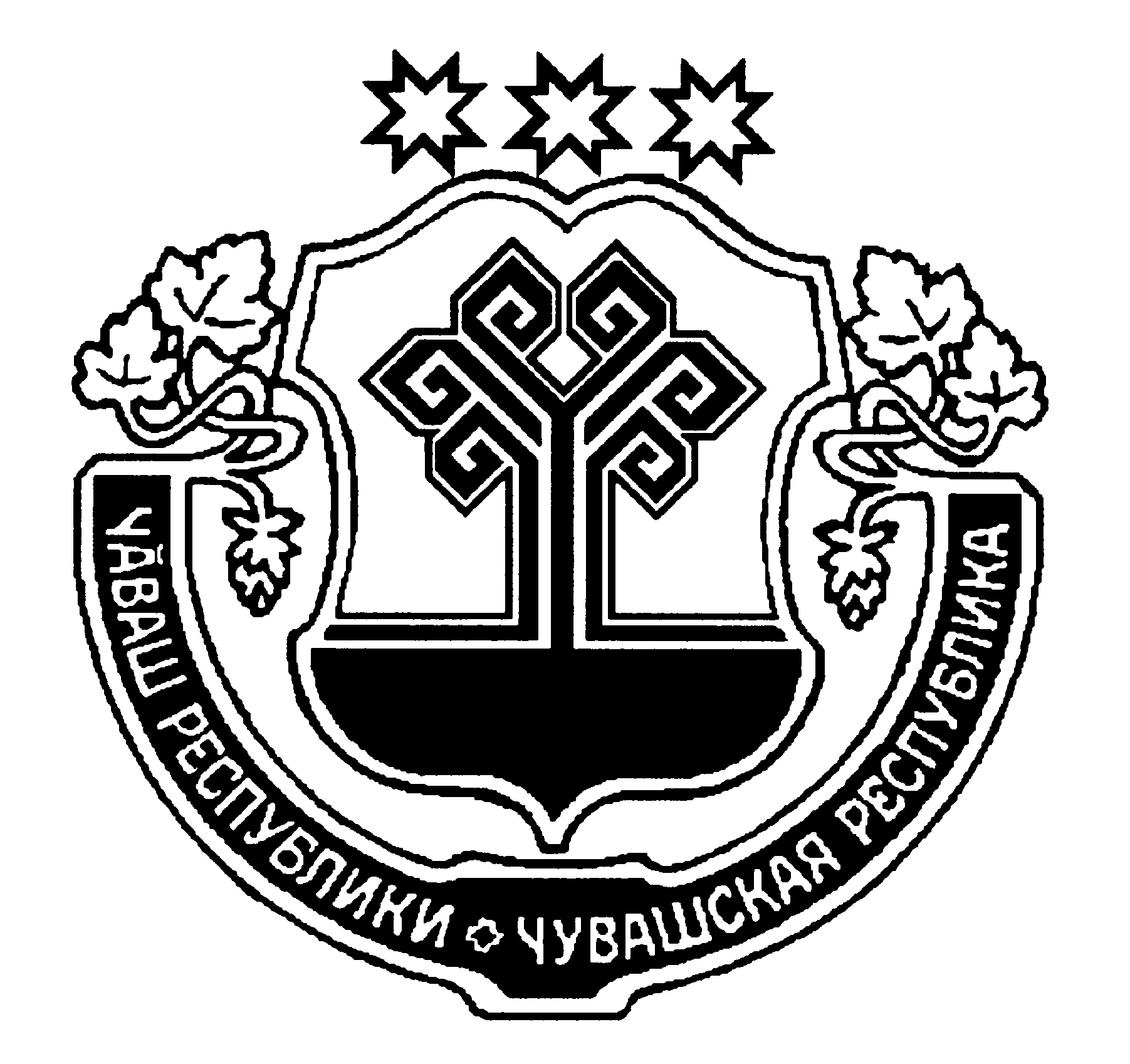 ЧУВАШСКАЯ РЕСПУБЛИКАКОЗЛОВСКИЙ РАЙОНКУСЛАВККА РАЙОНĔНДЕПУТАТСЕН ПУХĀВĔЙЫШĂНУ________2019 Ç _____ №Куславкка хулиСОБРАНИЕ ДЕПУТАТОВКОЗЛОВСКОГО РАЙОНАРЕШЕНИЕ________2019 г. №______город КозловкаО внесении изменений в Устав Козловского района Чувашской Республики 